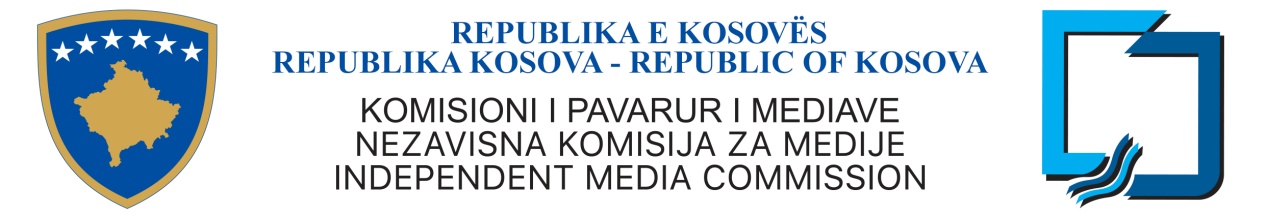 KKPM-T2022/07AGJENDA E MBLEDHJES SË SHTATË E KOMISIONIT TË PAVARUR TË MEDIAVE5 prill 2022, e marte, ora 16:00Rendi i ditës: Miratimi i agjendësMiratimi i procesverbalit të mbledhjes së gjashtë të KPM-së, 29 mars 2022. Raportimi i Kryeshefit EkzekutivRastet e licencimit: TIK Telecommunications L.L.C – Rekomandim për licencimin e operatorit te shpërndarjesRTV Podguri – Rekomandim për licencimin e OSHMA përmes operatorit të shpërndarjes NIART – Rekomandim për licencimin e operatorit të shpërndarjes Rastet ligjore:Kodi i Etikes:Rasti TE7- Ankesa e z. Mërgim Teplani ndaj TE7 Aprovimi i Rregullores për Avancimin në Karrierë dhe Transferimin e nëpunësve në Komisionin e Pavarur të Mediave Të ndryshmeCaktimi i mbledhjes së radhës